Background InformationStrain NumberT005131Strain NameB6/JNju-Ube2d2aem1Cflox/GptUsed nameubc4; Ubc2e; Ube2d2; 1500034D03RikCommon nameUbe2d2aComplete time2019/2/26Strain TypeConditional Knock out Cas9originGempharmatechBackgroundC57BL/6JAlgebraF0+F1appearanceBlackRelated geneSUbe2d2agenotypeFl/wtProvided genotypeHeterozygoteTargeting Strategy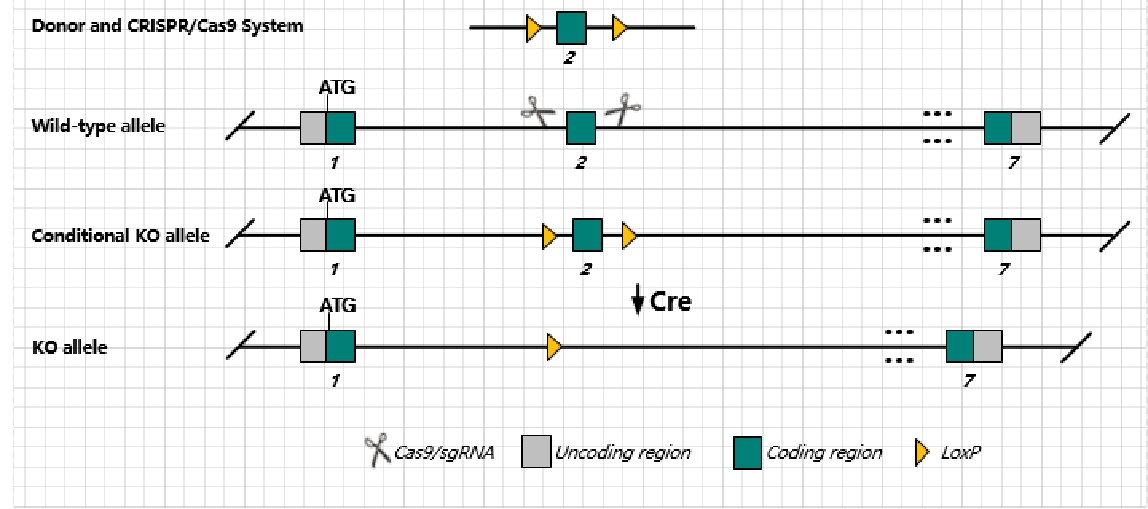 sgRNA ACAAGAGTCTACTAGTCTAG AGG 	 ACAAGAGTCTACTAGTCTAG AGG Breeding method（♂x♀）statusfrozenGenotypingPCR+SequenceSpecial feeding conditionsNonefeedSPFmaternal instinctgeneralStrain descriptionHomozygous null mice display a delay in testis maturation but have normal spermatogenesis, sperm motility, and fertility.Research areasDevelopmental BiologyReference